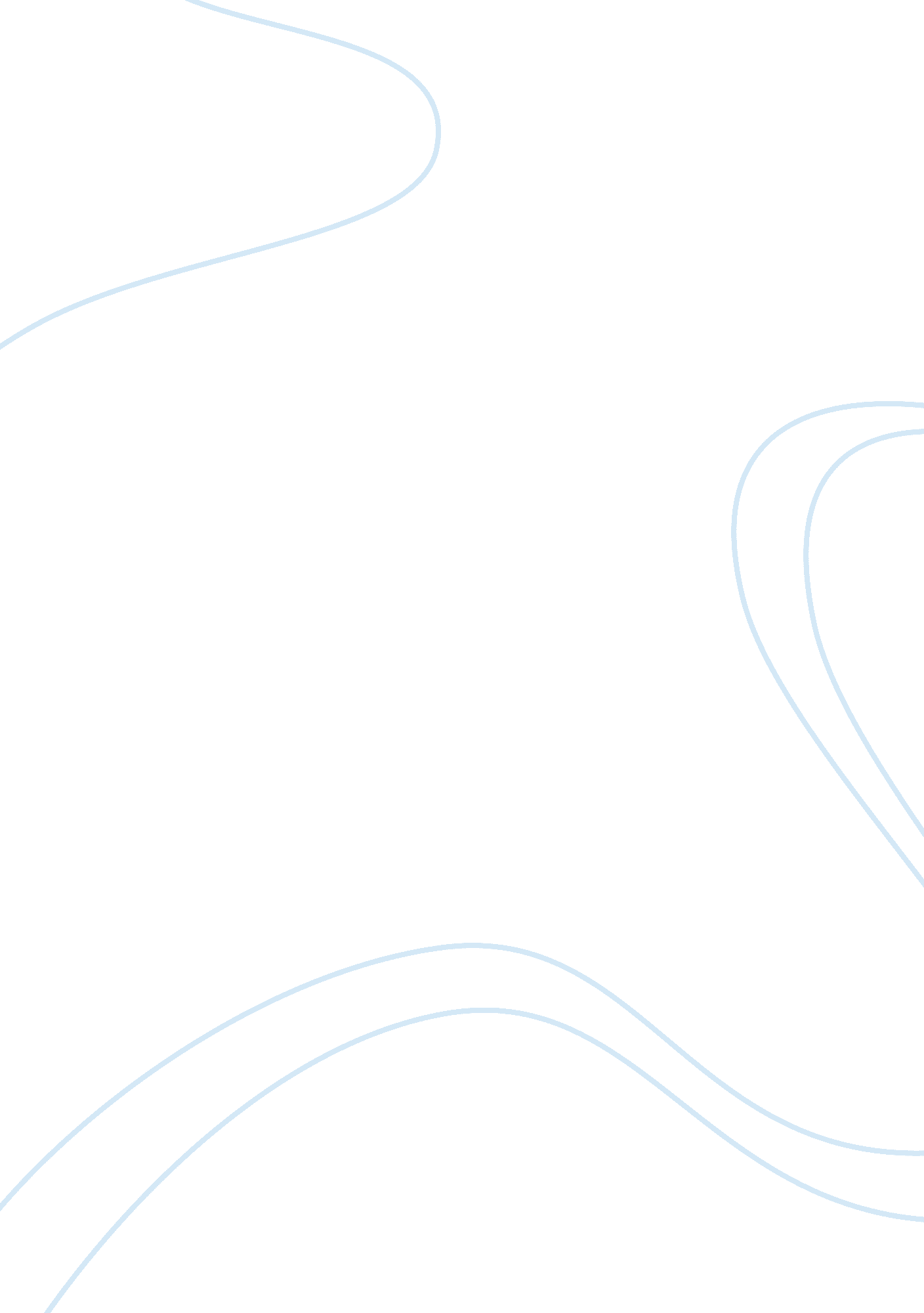 Final evaluation about art appreciationArt & Culture, Artists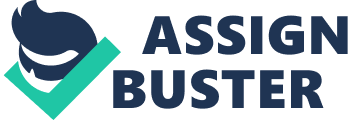 Art Appreciation Art Appreciation What was your favorite module or discussion? Which works of art or art-related discussion topics affected you the most and why? Who was the artist that inspired you the most? 
I liked to discuss colors and lines most of all. Those characteristics were defining in art understanding because artists used them the same way people used sentences and intonation in their speech. During the course I was lucky to rediscover Vincent van Gogh with his charming pictures. They attracted me by their complexity and interesting point of view they presented. 
2. Writing is important when we are articulating ideas about the visual arts. Do you think you gained important skills in this area during the semester? Will these skills help you in your other courses? 
Written thoughts differ from oral expressions by their clarity and organization. When people write about arts, they tend to be more accurate in their assessment and appreciation. I believe that I have significantly improved my writing skills during this semester. Considering the fact that all areas of research require writing, I will definitely use these skills further. 
3. Were you able to develop your research skills in this course? What was the most helpful information this course gave you in terms of conducting high quality research? How do your skills compare now to how they were when you first started the course? 
This course gave me many chances to developed research skills and tried to use them all. A lot of assignment required additional research in journals and other academic publications to do assignment. I did my best to find relevant information and use it in my research assignment and I learned where I could find information I needed. 
4. Will you continue studying the arts? Why? 
Yes, I will continue studying arts because I really feel that I am interested to learn more. It is amazing when one able not only to see art but to understand it as well. This course gave me the opportunity to develop this art understanding. 
5. What do aspects of this course did you like best, and what areas do you think would benefit from improvement? Explain why and provide details. 
I liked the approach to art promoted by this course. It was relevant to pay attention to formal features and to historical background of each work we studied. This approach was great because it developed deep background knowledge and patience to research. 
6. Finally, it is time to say goodbye! Post your fond farewells . 
I wish all students to take this course seriously and learn more about art. It is great that some of us are given the second chance to discover beauty around us. Thank you for the course! 